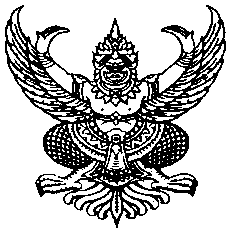 ประกาศโรงเรียนคำบกราษฎร์นุกูลเรื่อง  รับสมัครคัดเลือกบุคคลเพื่อจ้างเป็นลูกจ้างชั่วคราว ตำแหน่งอัตราจ้างปฏิบัติงานธุรการโรงเรียน สังกัดสำนักงานเขตพื้นที่การศึกษาประถมศึกษามุกดาหาร --------------------------------------------		ด้วยโรงเรียนคำบกราษฎร์นุกูลประสงค์จะดำเนินการคัดเลือกบุคคลเพื่อจ้างเป็นลูกจ้างชั่วคราว ตำแหน่งอัตราจ้างปฏิบัติงานธุรการโรงเรียน เพื่อลดภาระงานที่ไม่เกี่ยวข้องกับการจัดการ เรียนการสอนของครู เพื่อให้สอดคล้องกับนโยบายกระทรวงศึกษาธิการ จึงประกาศรับสมัครคัดเลือกบุคคล รายละเอียด ดังนี้   			1. ตำแหน่งที่รับสมัครคัดเลือก		     ลูกจ้างชั่วคราว ตำแหน่งอัตราจ้างปฏิบัติงานธุรการโรงเรียน จำนวน  1  อัตราอัตราจ้าง   9,000.-  บาท/เดือน  โดยวิธีการจ้างเหมาบริการ ตามพระราชบัญญัติการจัดซื้อจัดจ้างและการบริหารพัสดุภาครัฐ พ.ศ. 2560 
			1.1ขอบข่ายภารกิจและหน้าที่1.1  งานธุรการ สารบรรณ จัดเก็บเอกสารหลักฐานทะเบียนและหนังสือราชการ รวมทั้งระบบ E-Office1.2  งานการเงิน งานพัสดุ จัดลงทะเบียน คุมการเบิกจ่าย การจัดเก็บ รักษาดูแล ความเป็นระเบียบเรียบร้อย1.3  งานข้อมูลสารสนเทศ จัดระบบทะเบียน ระเบียบข้อมูล การสำรวจและบันทึกข้อมูลการจัดทำรายงานข้อมูล จัดส่งและรับข้อมูลในระบบ ICT1.4  งานการประสานงาน การติดต่อสื่อสารกับหน่วยงานส่วนราชการอื่น ๆ ชุมชนและท้องถิ่น การให้บริการแก่ประชาชนหรือผู้มาขอรับบริการ หรือติดต่อราชการ1.5  ปฏิบัติงานอื่นตามที่ได้รับมอบหมาย1.2 ระยะเวลาการจ้าง   โรงเรียนคำบกราษฎร์นุกูล จะดำเนินการจ้างต่อเมื่อได้รับงบประมาณแล้ว  วันที่ 15 ตุลาคม 2563 จนถึงวันที่ 30 กันยายน 2564		2.  คุณสมบัติของผู้สมัครเข้ารับการคัดเลือก		2.1  เป็นผู้มีคุณสมบัติทั่วไปตามมาตรา 30 แห่งพระราชบัญญัติระเบียบข้าราชการครูและบุคลากรทางการศึกษา พ.ศ. 2547 และที่แก้ไขเพิ่มเติม 2.2  เป็นผู้ได้รับวุฒิการศึกษาปริญญาตรี ขึ้นไป 2.3  มีความสามารถเหมาะสมในการปฏิบัติงานในหน้าที่3.  การรับสมัคร และเอกสารหลักฐาน 		3.1 วัน เวลา และสถานที่รับสมัคร		           ให้ผู้ประสงค์จะสมัครขอและยื่นใบสมัครด้วยตนเองได้ที่ห้องธุรการโรงเรียนบ้านคำบกราษฎร์นุกูล ตั้งแต่วันที่ 8 ตุลาคม 2563   ถึง วันที่  12 ตุลาคม 2563  ระหว่างเวลา 08.30 น. – 15.30 น.  (ไม่เว้นวันหยุดราชการ ) โดยไม่เสียค่าใช้จ่าย3.2 หลักฐานที่ต้องยื่นพร้อมใบสมัคร			3.2.1  รูปถ่ายหน้าตรงไม่สวมหมวกและไม่สวมแว่นตาดำ ขนาด 1.5 x 1 นิ้ว โดยถ่ายไว้ไม่เกิน 6  เดือน (นับถึงวันรับสมัครวันสุดท้าย) จำนวน  3  รูป			3.2.2  สำเนาปริญญาบัตร หรือสำเนาหนังสือรับรองวุฒิ และหรือสำเนาแสดงผลการเรียน ที่แสดงว่ามีคุณวุฒิปริญญาตรี ขึ้นไป จำนวนอย่างละ  1  ฉบับ  	3.2.3  สำเนาบัตรประจำตัวประชาชน (ยังไม่หมดอายุ)  จำนวน  1  ฉบับ			3.2.4  สำเนาทะเบียนบ้านที่มีชื่อผู้สมัคร  จำนวน  1  ฉบับ   			3.2.5  ใบรับรองแพทย์ ซึ่งออกให้โดยสถานพยาบาลของรัฐ ซึ่งออกให้ไม่เกิน 
1 เดือน  และแสดงว่าไม่เป็นโรคที่ต้องห้ามตามกฎ ก.ค.ศ.ว่าด้วยโรค พ.ศ. 2549			3.2.6  หลักฐานอื่นๆ (ถ้ามี) จำนวนอย่างละ 1 ฉบับ เช่น ใบสำคัญการสมรส ใบเปลี่ยนชื่อ–สกุล  เป็นต้น   			ให้นำฉบับจริงมาแสดงในวันสมัครด้วย  และเอกสารที่เป็นฉบับสำเนาต้องรับรองสำเนาถูกต้องทุกฉบับ                                                              		4.  การประกาศรายชื่อผู้มีสิทธิเข้ารับการคัดเลือก     คณะกรรมการสรรหา จะประกาศรายชื่อผู้มีสิทธิเข้ารับการคัดเลือก 
ภายในวันที่  13 ตุลาคม 2563   ณ  โรงเรียนคำบกราษฎร์นุกูล5.  หลักสูตรและวิธีการคัดเลือก       คณะกรรมการจะดำเนินการคัดเลือก ดังนี้ โดยการสอบข้อเขียน ตามขอบข่ายภารกิจและหน้าที่  ความรู้ทั่วไปความสามารถทางภาษาไทย ความสามารถในภาระงาน ความสามารถในการคิด และความรู้ทางคอมพิวเตอร์  คะแนนเต็ม 50 คะแนน  โดยการสอบปฏิบัติงาน /สอบสัมภาษณ์  ซึ่งจะพิจารณาจากความรู้ ความสามารถในการปฏิบัติงาน ตามขอบข่ายภารกิจและหน้าที่  คะแนนเต็ม  50 คะแนน					 6.  กำหนดวัน เวลา และสถานที่คัดเลือก                          คณะกรรมการจะดำเนินการคัดเลือก  ในวันที่ 14 ตุลาคม 2563 
 ตามตารางคัดเลือก ดังนี้ 		7.  เกณฑ์การตัดสิน       ผู้ได้รับการคัดเลือกจะต้องได้คะแนนไม่ต่ำกว่าร้อยละ 50 ของคะแนนเต็มโดยจัดเรียงลำดับคะแนนของผู้ได้รับการคัดเลือกจากคะแนนมากไปหาน้อย กรณีที่ได้คะแนนเท่ากันให้ผู้ได้คะแนนสอบข้อเขียนมากกว่าอยู่ในลำดับที่ดีกว่า  หากได้คะแนนเท่ากันอีกให้ผู้สมัครก่อนอยู่ในลำดับที่ดีกว่า		8.  การประกาศผลการคัดเลือกการขึ้นบัญชี     โรงเรียนบ้านคำบกราษฎร์นุกูล จะประกาศผลการคัดเลือกภายใน วันที่ 14 ตุลาคม 2563 ทั้งนี้ หากตรวจสอบภายหลังพบวาผูใดเปนผูขาดคุณสมบัติตามที่กําหนดไวในประกาศรับสมัครนี้จะไมไดรับพิจารณาใหทําสัญญาจาง หรือถูกยกเลิกจางทันที่โดยไมมีเงื่อนไขใดๆ ทั้งสิ้นผู้นั้นขาดคุณสมบัติสำหรับตำแหน่งที่ได้รับการคัดเลือกผู้นั้นไม่มารายงานตัวปฏิบัติหน้าที่ตามที่กำหนดผู้นั้นได้รับการจัดจ้างแล้ว ผู้นั้นขอสละสิทธิ์ผู้นั้นไม่สามารถเข้าปฏิบัติหน้าที่ตามที่กำหนดเวลาที่ได้รับการจ้างได้ 		9.  การจัดจ้าง      		 ผูไดรับการคัดเลือกลําดับที่ 1 จะตองรายงานตัวทําสัญญาจาง ในวันพฤหัสบดีที่ 15 ตุลาคม 2563 เวลา 09.00 น. ณ โรงเรียนคำบกราษฎร์นุกูล  หากไมรายงานตัว ทําสัญญาจางตามวัน เวลา ที่กําหนดถือวาสละสิทธิ์		ประกาศ ณ วันที่  7  ตุลาคม  พ.ศ. 2563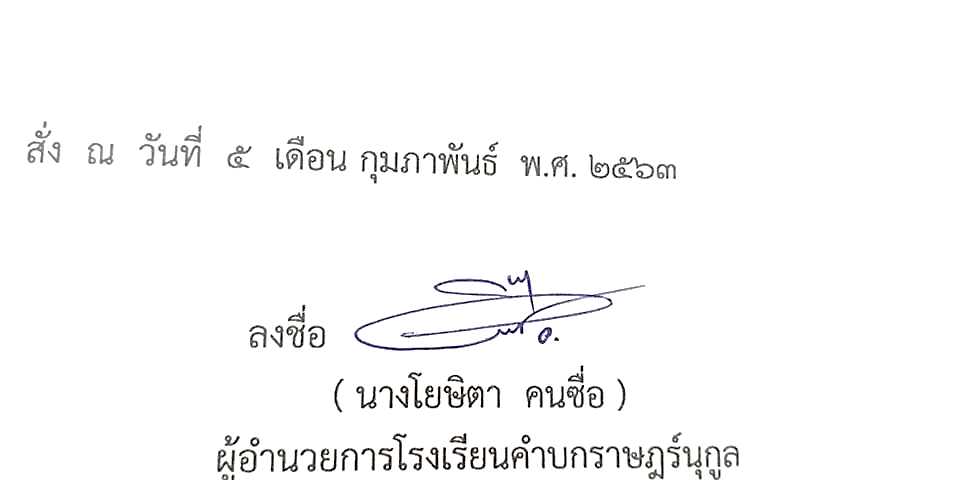 ลงชื่อ                     				 ( นางโยษิตา  คนซื่อ)			                           ผู้อำนวยการโรงเรียนคำบกราษฎร์นุกูลกำหนดการคัดเลือกบุคคลเพื่อจ้างเป็นลูกจ้างชั่วคราวปฏิบัติงานธุรการโรงเรียนโรงเรียนคำบกราษฎร์นุกูลสังกัดสำนักงานเขตพื้นที่การศึกษาประถมศึกษามุกดาหาร                        (แนบท้ายประกาศโรงเรียนคำบกราษฎร์นุกูล ลงวันที่  7  ตุลาคม  พ.ศ. 2563)หมายเหตุ 1. ประกาศผลสอบที่ โรงเรียนคำบกราษฎร์นุกูล 2. หากผู้ที่มีคะแนนสูงสุดสละสิทธิ์ จะเรียกผู้สอบได้ที่มีคะแนนในลำดับที่ 2 ตามลำดับที่ สอบได้ 3. จะดำเนินการทำสัญญาจ้างในการปฏิบัติหน้าที่ได้ต่อเมื่อสำนักงานเขตพื้นที่การศึกษาประถมศึกษามุกดาหาร เขต 1 ได้จัดสรรงบประมาณมาให้ทางโรงเรียนคำบกราษฎร์นุกูลและจะดำเนินการทำสัญญาจ้างบุคคลที่ผ่านการคัดเลือกเท่านั้น 4. การขึ้นบัญชีทางโรงเรียนจะขึ้นบัญชีไว้ 2 ปี นับถัดจากวันประกาศ เว้นแต่จะมีการคัดเลือกครั้งใหม่บัญชีนี้เป็นอันยกเลิกลำดับที่ใบสมัคร..................ใบสมัครคัดเลือกบุคคลเป็นอัตราจ้างชั่วคราว  ปฏิบัติงานธุรการโรงเรียนโรงเรียนคำบกราษฎร์นุกูล                     สังกัดสำนักงานเขตพื้นที่การศึกษาประถมศึกษามุกดาหาร ชื่อ...................................................................นามสกุล................................................................          สัญชาติ..................................เชื้อชาติ.......................................ศาสนา..........................................เกิดวันที่...........เดือน.......................พ.ศ..............อายุ..........ปี............เดือน............วันเกิดที่ตำบล....................................อำเภอ........................................จังหวัด...................................เลขที่บัตรประจำตัวประชาชน......................................ออก  ณ  สำนักงาน...................................           เมื่อวันที่..................เดือน.....................................พ.ศ. ................................ที่อยู่ปัจจุบันเลขที่........................ถนน.....................................ตำบล..............................................          อำเภอ..................................จังหวัด....................................โทรศัพท์...........................................สำเร็จการศึกษาชั้นสูงสุดจาก........................................................................................................          ได้รับวุฒิการศึกษา.........................../วิชาเอก..............................................หลักสูตร..........ปี           มีคุณวุฒิความรู้พิเศษคือ................................................................................................................ขอสมัครเป็นลูกจ้างชั่วคราว  เพื่อปฏิบัติงานธุรการโรงเรียน  เอกสารหลักฐานที่แนบใบสมัคร               รูปถ่ายขนาด  ๑  นิ้ว  จำนวน  ๓  รูป        	   สำเนาบัตรประจำตัวประชาชน   ๑  ฉบับ               สำเนาทะเบียนบ้าน  ๑ ฉบับ                           สำเนาปริญญาบัตรหรือหนังสือรับรองวุฒิ ๑ ฉบับ	     ใบรายงานผลการศึกษา ๑ ฉบับ		   ใบรับรองแพทย์  ๑ ฉบับ               หลักฐานอื่น ๆ (ถ้ามีโปรดระบุ)....................................................................................................                                                    ลายมือชื่อ.................................................ผู้สมัคร                                                                 (...................................................)                                       ยื่นใบสมัครวันที่............เดือน.........................พ.ศ. ....................วันที่เวลาวิชาที่สอบวิธีการคัดเลือกหมายเหตุ14 ตุลาคม 256309.00 – 11.00 น.13.00 น. เป็นต้นไปความรู้ความสามารถตามขอบข่ายภารกิจและหน้าที่ (50 คะแนน)ประเมินความเหมาะสมกับตำแหน่ง  ( 50 คะแนน) สอบข้อเขียนสอบสัมภาษณ์1. ประกาศรับสมัครภายในวันที่ 7  ตุลาคม  พ.ศ. 25632. รับสมัครระหว่างวันที่ 8 -12  ตุลาคม  พ.ศ. 25633. ประกาศรายชื่อผู้มีสิทธิ์ภายในวันที่  13  ตุลาคม  พ.ศ. 25634. สอบข้อเขียน    -  ความรู้ความสามารถตามขอบข่าย       ภารกิจและหน้าที่          (เวลา 09.00 – 11.00 น.)สอบสัมภาษณ์วันที่ 14 สิงหาคม 2563    -  ประเมินความเหมาะสมกับตำแหน่ง  (เวลา 13.00 น. เป็นต้นไป)วันที่ 14 สิงหาคม 25635. ประกาศผลการคัดเลือกภายในวันที่ 14 ตุลาคม 2563๖. รายงานตัว วันที่ 15 ตุลาคม 2563๗. ทำสัญญาจ้าง เมื่อได้รับการแจ้งงบประมาณแล้วบันทึกของเจ้าหน้าที่รับสมัครความเห็นของเจ้าหน้าที่ตรวจสอบคุณสมบัติได้ตรวจสอบเอกสารหลักฐานของผู้สมัครแล้วเห็นว่า(     ) หลักฐานครบ(     ) หลักฐานไม่ครบ ลงชื่อ...........................................เจ้าหน้าที่รับสมัคร       (...........................................)ตำแหน่ง……………………………………………………วันที่............/............................./.....................ได้ตรวจสอบคุณสมบัติของผู้สมัครแล้วเห็นว่า(     ) มีคุณสมบัติครบถ้วนตามประกาศรับสมัคร(     ) ขาดคุณสมบัติเนื่องจาก...........................................................................................................ลงชื่อ.............................................ผู้ตรวจคุณสมบัติ      (.............................................)ตำแหน่ง..................................................วันที่................./............................/.....................